Załącznik nr 3 do UmowyWOJEWÓDZKI URZĄD PRACY W OPOLU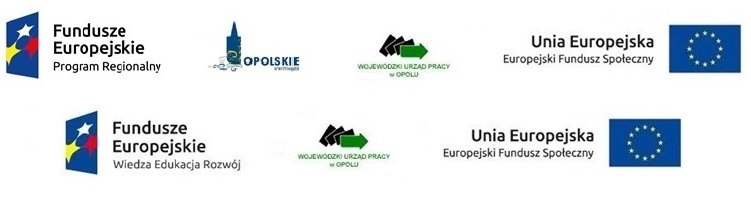 Protokół odbioru wykonanej usługiNazwa usługi:…………………………………………………………………………………………………………………………………………………………………………………………………………… Zamawiający:………………………………………………………………………………………………………………………………………………………………………………………………………………Wykonawca:……………………………………………………………………………………………………………………………………………………………………………………………………………… Strony stwierdzają, że usługa została wykonana zgodnie/niezgodnie* z umową nr ……………………….. z dnia …………………………………… zawartą między  Zamawiającym i Wykonawcą.  Uwagi/zastrzeżenia dotyczące przedmiotu odbioru: ………………………………………………………………………………………………………………………………………………………………………………………………………………Protokół podpisano: - po stronie Zamawiającego: …………………………………………………… - po stronie Wykonawcy:. …………………………………………………… ……………………., data ………………*  Niewłaściwe skreślić